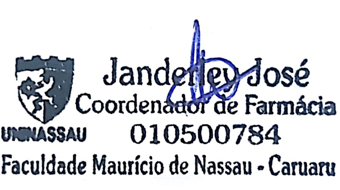   CURSO:FARMÁCIAFARMÁCIAFARMÁCIAFARMÁCIAFARMÁCIAFARMÁCIAFARMÁCIAFARMÁCIAFARMÁCIASEMESTRE:2019.1PERIODO:5ª ATURMA:TURMA:CAR0080105NNACAR0080105NNATURNO:TURNO:NOTURNONOTURNOBLOCO:HORÁRIOSEGUNDASEGUNDATERÇATERÇAQUARTAQUARTAQUINTAQUINTASEXTASEXTASABADOSABADO18:30 às 19:20Assistência FarmacêuticaAssistência FarmacêuticaEMPREENDEDORISMOEMPREENDEDORISMOEMPREENDEDORISMOEMPREENDEDORISMOQUIMICA ORGÂNICAProfº Augusto RibasQUIMICA ORGÂNICAProfº Augusto RibasEMPREENDEDORISMO EMPREENDEDORISMO ––19:20 às 20:10Assistência FarmacêuticaAssistência FarmacêuticaQUIMICA ANALÍTICA QUALITATIVAProfª Fernanda GomesQUIMICA ANALÍTICA QUALITATIVAProfª Fernanda GomesFUNDAMENTOS DA QUIMICA MEDICINALProfª Karen YasmimFUNDAMENTOS DA QUIMICA MEDICINALProfª Karen YasmimQUIMICA ORGÂNICAProfº Augusto RibasQUIMICA ORGÂNICAProfº Augusto RibasFUNDAMENTOS DA FARMACOTÉCNICAProfª Rosa LúciaFUNDAMENTOS DA FARMACOTÉCNICAProfª Rosa Lúcia––20:20 às 21:10Deontologia e Legislação Profª Alyne AlmeidaDeontologia e Legislação Profª Alyne AlmeidaQUIMICA ANALÍTICA QUALITATIVAProfª Fernanda GomesQUIMICA ANALÍTICA QUALITATIVAProfª Fernanda GomesFUNDAMENTOS DA QUIMICA MEDICINALProfª Karen YasmimFUNDAMENTOS DA QUIMICA MEDICINALProfª Karen YasmimQUIMICA ORGÂNICAProfº Augusto RibasQUIMICA ORGÂNICAProfº Augusto RibasFUNDAMENTOS DA FARMACOTÉCNICAProfª Rosa LúciaFUNDAMENTOS DA FARMACOTÉCNICAProfª Rosa Lúcia––21:10 às 22:00Deontologia e Legislação Profª Alyne AlmeidaDeontologia e Legislação Profª Alyne AlmeidaQUIMICA ANALÍTICA QUALITATIVAProfª Fernanda GomesQUIMICA ANALÍTICA QUALITATIVAProfª Fernanda GomesFUNDAMENTOS DA QUIMICA MEDICINALProfª Karen YasmimFUNDAMENTOS DA QUIMICA MEDICINALProfª Karen YasmimQUIMICA ORGÂNICAProfº Augusto RibasQUIMICA ORGÂNICAProfº Augusto RibasFUNDAMENTOS DA FARMACOTÉCNICAProfª Rosa LúciaFUNDAMENTOS DA FARMACOTÉCNICAProfª Rosa Lúcia--INTERVALO:20:10às20:20